BOR KARMA VE DERİ İHTİSAS ORGANİZE SANAYİ BÖLGE MÜDÜRLÜĞÜ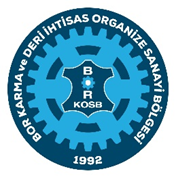   		 Ticari İşyeri Ön Talep FormuAdı - Soyadı:İletişim Numarası:E-posta Adresi:Adres:Firma Ünvanı:Vergi Numarası:Ticari Sicil Numarası:Faaliyet Konusu:Firma Adresi:Talep Edilen İşyeri Faaliyet Konusu:İşyeri Büyüklüğü:Minimum ………………………………… m2Minimum ………………………………… m2Minimum ………………………………… m2Minimum ………………………………… m2İşyeri Ofis İhtiyacı:EvetHayır:Minimum ………………………………… m2Minimum ………………………………… m2Minimum ………………………………… m2Minimum ………………………………… m2İşyeri Depo İhtiyacı:EvetHayır:Minimum ………………………………… m2Minimum ………………………………… m2Minimum ………………………………… m2Minimum ………………………………… m2